ČSS, z.s. – sportovně střelecký klubOstroj OpavaC – 0004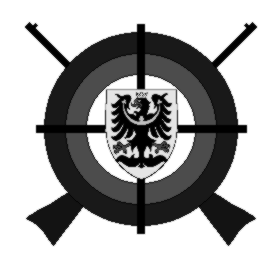 VÝSLEDKOVÁ LISTINASTŘELECKÉ SOUTĚŽEJARNÍ CENA OPAVYLM, SM 60 a 3x20 Opava, neděle 7. dubna 2024Druh soutěže:				Jarní cena OpavyDatum soutěže:				neděle 7. 4. 2024Místo konaní: 				střelnice Sv. Anna v OpavěPořadatel:				ČSS, z. s. - sportovně střelecký klub Ostroj OpavaOrganizační výbor soutěže:Ředitel:					Jiří Krečmer Hlavní rozhodčí:					Pavlína Krečmerová		rozhodčí č. A1541      PHK:						           Ing. Jiří Krečmer		rozhodčí č. B1641RPČ:                     			              Lukáš Hanke		            rozhodčí č. B1990							           Jakub Hudymač		rozhodčí č. B1991		 Disciplína:	LM, SM 60Kategorie:	Muži senioři od r. 1965Kategorie:	Muži, JuniořiKategorie:	Ženy, dorostenkyKategorie:	DorostenciDisciplína:	LM, SM 3x20Kategorie:	Muži, juniořiiKategorie:	DorostenkyKategorie:	DorostenciV Opavě 8. 4. 2024                                                                                         Jiří Krečmer                                                                                                předseda SSK Ostroj OpavaTato soutěž je podporována:          - Magistrátem města Opavy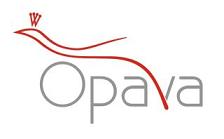          Magistrát města Opavy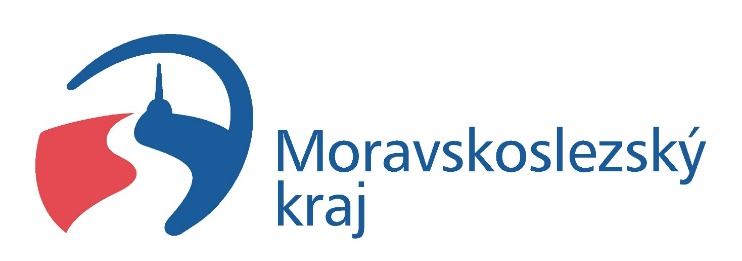 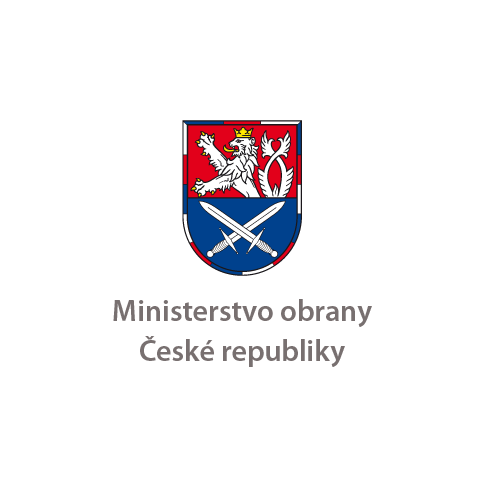 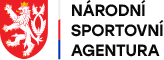 Další sponzoři: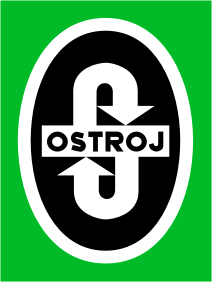 P.Příjmení jménoOrg.Průk.Nar.L1L2L3L4L5L6Cel.C1GEBAUER Vilém007905711961969499969992576322ŠIROKÝ JosefSK1945959596969796575253KYČERKA Miroslav0034393101960919596959599571224PALUBJÁK MiroslavAVZO1952969592919395562145VILKUS Jan0034004211955969293979390561206KAPICA Rudolf0328042611958949695928991557197KOTLÁŘ Pavel0034004141955929094909792555168ROMAN Václav0034004161965869193959395553139HRBÁČ Josef0034004231953848688889193530710PASKUDA Pavel00343877119598187888889885216P.Příjmení jménoOrg.Průk.Nar.L1L2L3L4L5L6Cel.C1HUDYMAČ Jakub0004417062003979696999696580292PELIKÁN Petr0079431942005979598979598580283ADAMEC Petr0224009731972959896959695575274HANKE Lukáš0004401002002969494929697569225KRČIL PetrAVZO802151969959594959594568216TESAŘ David0034390581979939593929494561187PETEREK Pavel0004435052005929295949493560128ZÁPRAŽNÝ TomášSK199092878382869152111P.Příjmení jménoOrg.Průk.Nar.L1L2L3L4L5L6Cel.C1PIŇOSOVÁ Marie0079422032008999999999999594452MEIXNEROVÁ Barbora0004443882010999898949793579313MEIXNEROVÁ Zuzana0004443892010969796939799578274ODSTRČILOVÁ Izabela0004453862009949796969698577265ZÁPRAŽNÁ BarboraSK1991969898969095573236SCHWACHOVÁ Tereza0004449422008949692939492561187KRČILOVÁ Helena0004448912005929094919091548118KOUBOVÁ MonikaSK19798177817884834846P.Příjmení jménoOrg.Průk.Nar.L1L2L3L4L5L6Cel.C1KLÁSEK Václav0079436502008979799979098578292VÁCLAVÍK Alex0004444052010969696919895572193GEBAUER Adam0079444332011879494939495557174KLÁSEK Matyáš0079445922012929493939093555135HRUŠKA Lukáš0004453222010949194909094553146KUČA Gabriel0004443862011929090918993545147MATOUŠEK Tadeáš00044440620089091918988925418PJménoOrg.PrůkazNar.K1K2L1L2S1S2CelkemC1HANKE Lukáš0004401002002959297989194567282PELIKÁN Petr0079431942005929297949092557183HUDYMAČ Jakub0004417062003939194988786549184PETEREK Pavel0004435052005899193958586539135KAPICA Rudolf032804261195887849394817751666ADAMEC Petr02240097319728681959281785136PJménoOrg.PrůkazNar.K1K2L1L2S1S2CelkemC1PIŇOSOVÁ Marie00794220320089595991008990568252ODSTRČILOVÁ Izabela00044538620099292991008790560213MEIXNEROVÁ Barbora0004443882010858396958990538144MEIXNEROVÁ Zuzana0004443892010818593978281519105SCHWACHOVÁ Tereza00044494220088476919179805015PJménoOrg.PrůkazNar.K1K2L1L2S1S2CelkemC1VÁCLAVÍK Alex0004444052010948895909182540162KLÁSEK Václav0079436502008889293988582538113HRUŠKA Lukáš000445322201086789494665347112